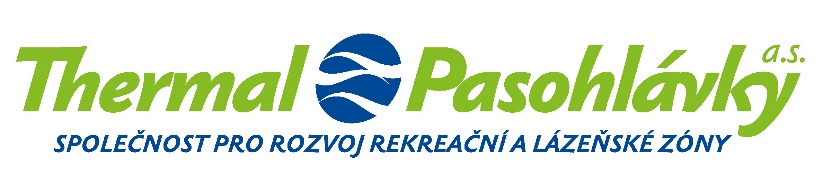 Společnost vedená u Krajského soudu v Brně, spisová značka B 4822Thermal Pasohlávky a.s.				adresát:Žerotínovo nám. 449/3, Veveří, 602 00 Brno				IČ: 27714608, DIČ: CZ27714608				bankovní spojení:					Československá obchodní banka, a.s.,č.ú.: 217106033/0300kancelář:Cejl 530/73, 602 00 Brno+420 541 654 102office@thermalpasohlavky.czwww.thermalpasohlavky.czdatum:	13. 7. 2023vyřizuje:	Ing. Jiří BlanářObjednávka opravy kanalizačních šachetVážený pane Kolláriku,v návaznosti na vaši nabídku ze dne 10. 7. 2023 u Vás objednáváme opravu 4 ks kanalizačních šachet v Pasohlávkách v majetku Thermal Pasohlávky a.s., dle zaslaných podkladů a pochůzky v místě opravy. Obsah objednávaných prací a služeb:- zabudování samonivelačního poklopu KASI KDM65 – těžké celolitinové víko o hmotnosti víka 81 kg- v ceně bourání do 25 cm a kruhový výřez o průměru 120 cm- zapravení zhlaví šachty pomocí vysokopevnostní malty a zálivky IZOLSAN FIX a HF- povrchová úprava teplou balenou ACO11- pracovní spára bude ošetřena asfaltovou tavitelnou páskou- záruka 36 měsíců- v ceně likvidace suti a starého poklopuCelková cena za provedené práce nepřekročí cenu 63 832,- Kč bez DPH.Termín provedení prací je do 18. 8. 2023.S pozdravem,……………………………………...Thermal Pasohlávky a.s.člen představenstvaIng. Kateřina JetelinováAkceptuji:    ……………………………………...  POKLOPSYSTEM s.r.o.                  Ing. Rostislav Nidl                          jednatel